Επίθετα σε –ης –ης -εςΑφού μελετήσεις τα επίθετα στο βιβλίο της Γραμματικής εδώ:http://ebooks.edu.gr/modules/ebook/show.php/DSDIM-E104/579/3763,16545/και το παράδειγμα παρακάτω1.Να κλίνεις τώρα κι εσύ το επίθετο συνεχής  και στα τρία γένη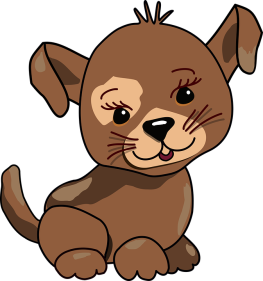 2.Να συμπληρώσεις τις προτάσεις με το επίθετο που ταιριάζει στον κατάλληλο τύπο.                     δηλητηριώδης,  αμμώδης,  υγιής,                   ασφαλής,  πολυτελής,  καταρρακτώδης, Η Λευκάδα φημίζεται για  τις ………………………….  παραλίες της.Η Μαρία ζει σε ένα ………………… διαμέρισμα στο Παλαιό Φάληρο.Οι μαθητές του Ε1 είδαν στον ζωολογικό κήπο που επισκέφτηκαν πολλά……………………….  φίδια.Εξαιτίας της ………………………….  βροχής πολλά καταστήματα πλημμύρισαν.Οι επιστήμονες υποστηρίζουν ότι το συχνό πλύσιμο των χεριών είναι μια …………………….συνήθεια.Οι γιατροί μας λένε ότι πρέπει να μείνουμε σπίτι για νε είμαστε ………3.Να μεταφέρεις τις φράσεις στον άλλον αριθμό.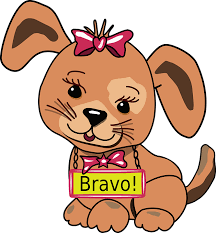 Ενικός αριθμόςΕνικός αριθμόςΕνικός αριθμόςΕνικός αριθμόςΕνικός αριθμόςΕνικός αριθμόςΕνικός αριθμόςαρσενικόαρσενικόθηλυκόθηλυκόουδέτεροουδέτεροΟνομαστικήοδιεθνήςηδιεθνήςτοδιεθνέςΓενικήτουδιεθνούςτηςδιεθνούςτουδιεθνούςΑιτιατικήτονδιεθνήτηδιεθνήτοδιεθνέςΚλητική------Πληθυντικός αριθμόςΠληθυντικός αριθμόςΠληθυντικός αριθμόςΠληθυντικός αριθμόςΠληθυντικός αριθμόςΠληθυντικός αριθμόςΠληθυντικός αριθμόςΟνομαστικήοιδιεθνείςοιδιεθνείςταδιεθνήΓενικήτωνδιεθνώντωνδιεθνώντωνδιεθνώνΑιτιατικήτουςδιεθνείςτιςδιεθνείςταδιεθνήΚλητική------Ενικός αριθμόςΕνικός αριθμόςΕνικός αριθμόςΕνικός αριθμόςΕνικός αριθμόςΕνικός αριθμόςΕνικός αριθμόςαρσενικόαρσενικόθηλυκόθηλυκόουδέτεροουδέτεροΟνομαστικήΓενικήΑιτιατικήΚλητικήΠληθυντικός αριθμόςΠληθυντικός αριθμόςΠληθυντικός αριθμόςΠληθυντικός αριθμόςΠληθυντικός αριθμόςΠληθυντικός αριθμόςΠληθυντικός αριθμόςΟνομαστικήΓενικήΑιτιατικήΚλητικήΕνικός αριθμόςΠληθυντικός αριθμόςΤο ουσιώδες ζήτημαΟ συμμιγής αριθμόςΟι μυστηριώδεις παρουσίεςΤων σαφών οδηγιώνΤον αγενή πελάτηΤους δημοφιλείς καλλιτέχνεςΤου ακριβούς αντίγραφου